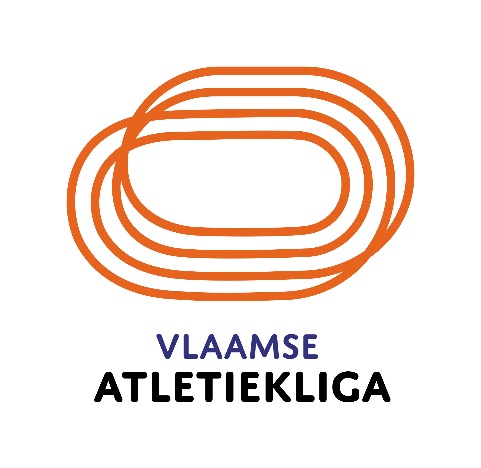 AANVRAAG TUSSENKOMST LIDMAATSCHAP SPORTCLUB BESTEMD VOOR DE ZIEKTEVERZEKERINGPersoonsgegevensClubgegevens	Handtekening club	Handtekening rechthebbende                           Stempel clubVoornaam:Naam:Straat:Huisnummer:Bus:Postcode:Gemeente:Land:Geboortedatum:Telefoonnummer:Mailadres:Federatie:VLAAMSE ATLETIEKLIGA vzwClubnaam:Zwijndrecht Atletiek TeamSecretaris club:Wouter Vanden BerghAdres:Heirbaan 78, 2070 ZwijndrechtTelefoonnummer:Periode van lidmaatschap:Van          1/11/2019        tot en met      31/10/2020Gezinslidmaatschap    /     individueel lidmaatschap  (aanduiden wat past)Gezinslidmaatschap    /     individueel lidmaatschap  (aanduiden wat past)Beoefende sport:ATLETIEKDatum betaling lidgeld:Betaald bedrag: